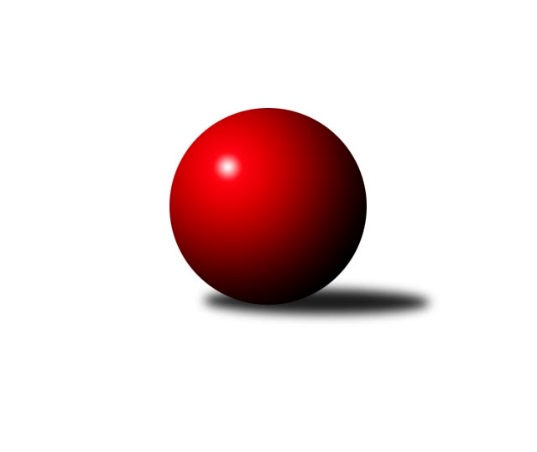 Č.12Ročník 2019/2020	19.1.2020Nejlepšího výkonu v tomto kole: 2572 dosáhlo družstvo: Sokol Přemyslovice ˝B˝Krajský přebor OL 2019/2020Výsledky 12. kolaSouhrnný přehled výsledků:TJ Břidličná ˝A˝	- TJ Pozemstav Prostějov	6:2	2373:2333	6.0:6.0	18.1.KK PEPINO Bruntál	- KK Zábřeh  ˝C˝	2:6	2373:2409	6.0:6.0	18.1.SKK Jeseník ˝B˝	- KK Šumperk B	3:5	2497:2551	6.0:6.0	18.1.KS Moravský Beroun 	- TJ Tatran Litovel	5:3	2540:2528	6.0:6.0	18.1.Sokol Přemyslovice ˝B˝	- KK Jiskra Rýmařov ˝B˝	7:1	2572:2474	8.0:4.0	18.1.Spartak Přerov ˝C˝	- TJ Horní Benešov ˝C˝		dohrávka		16.2.Tabulka družstev:	1.	TJ Břidličná ˝A˝	12	9	3	0	70.5 : 25.5 	82.0 : 62.0 	 2518	21	2.	TJ Horní Benešov ˝C˝	11	8	0	3	53.5 : 34.5 	69.5 : 62.5 	 2539	16	3.	KK Šumperk B	12	7	2	3	57.0 : 39.0 	87.5 : 56.5 	 2577	16	4.	TJ Pozemstav Prostějov	12	6	2	4	50.5 : 45.5 	81.0 : 63.0 	 2492	14	5.	KS Moravský Beroun	12	5	2	5	49.0 : 47.0 	73.5 : 70.5 	 2500	12	6.	Sokol Přemyslovice ˝B˝	12	6	0	6	47.5 : 48.5 	72.5 : 71.5 	 2463	12	7.	KK Zábřeh  ˝C˝	12	4	3	5	48.0 : 48.0 	74.0 : 70.0 	 2533	11	8.	Spartak Přerov ˝C˝	11	5	0	6	43.5 : 44.5 	67.0 : 65.0 	 2459	10	9.	KK Jiskra Rýmařov ˝B˝	12	4	2	6	41.0 : 55.0 	72.0 : 72.0 	 2522	10	10.	KK PEPINO Bruntál	12	5	0	7	39.5 : 56.5 	66.5 : 77.5 	 2458	10	11.	SKK Jeseník ˝B˝	12	3	0	9	37.0 : 59.0 	56.0 : 88.0 	 2420	6	12.	TJ Tatran Litovel	12	2	0	10	31.0 : 65.0 	50.5 : 93.5 	 2370	4Podrobné výsledky kola:	 TJ Břidličná ˝A˝	2373	6:2	2333	TJ Pozemstav Prostějov	Zdeněk Fiury st.	 	 208 	 194 		402 	 1:1 	 381 	 	209 	 172		Josef Jurda	Ivo Mrhal ml.	 	 194 	 209 		403 	 0:2 	 429 	 	213 	 216		Max Trunečka	Anna Dosedělová	 	 194 	 168 		362 	 0:2 	 396 	 	197 	 199		Miroslav Plachý	Jaroslav Zelinka	 	 197 	 198 		395 	 1:1 	 391 	 	184 	 207		David Rozsypal	Vilém Berger	 	 206 	 191 		397 	 2:0 	 363 	 	179 	 184		Pavel Černohous	Josef Veselý	 	 217 	 197 		414 	 2:0 	 373 	 	186 	 187		Václav Kovaříkrozhodčí: Nejlepší výkon utkání: 429 - Max Trunečka	 KK PEPINO Bruntál	2373	2:6	2409	KK Zábřeh  ˝C˝	Lukáš Janalík	 	 199 	 203 		402 	 2:0 	 380 	 	192 	 188		Tomáš Pěnička	Miluše Rychová	 	 187 	 195 		382 	 0:2 	 416 	 	213 	 203		Lukáš Krejčí	Jan Mlčák	 	 216 	 189 		405 	 1:1 	 438 	 	207 	 231		Martin Pěnička	Vítězslav Kadlec	 	 195 	 178 		373 	 0:2 	 438 	 	226 	 212		Lukáš Horňák	Josef Novotný	 	 201 	 201 		402 	 1:1 	 403 	 	208 	 195		Lubomír Složil	Tomáš Janalík	 	 207 	 202 		409 	 2:0 	 334 	 	173 	 161		Miroslav Bodanskýrozhodčí: Nejlepšího výkonu v tomto utkání: 438 kuželek dosáhli: Martin Pěnička, Lukáš Horňák	 SKK Jeseník ˝B˝	2497	3:5	2551	KK Šumperk B	Miroslav Vala	 	 226 	 224 		450 	 2:0 	 420 	 	208 	 212		Miroslav Mrkos	Rostislav Cundrla	 	 219 	 218 		437 	 1:1 	 432 	 	207 	 225		Michal Gajdík	Petra Rosypalová *1	 	 176 	 213 		389 	 1:1 	 433 	 	225 	 208		Milan Vymazal	Tereza Moravcová	 	 184 	 190 		374 	 0:2 	 413 	 	212 	 201		Václav Jeřábek	Radomila Janoudová	 	 216 	 211 		427 	 1:1 	 446 	 	206 	 240		Jaroslav Vymazal	Jana Fousková	 	 207 	 213 		420 	 1:1 	 407 	 	229 	 178		Adam Bělaškarozhodčí: střídání: *1 od 51. hodu Petra RosypalováNejlepší výkon utkání: 450 - Miroslav Vala	 KS Moravský Beroun 	2540	5:3	2528	TJ Tatran Litovel	Petr Otáhal	 	 206 	 224 		430 	 2:0 	 405 	 	190 	 215		Jaroslav Vidim	Zdeněk Chmela st.	 	 220 	 210 		430 	 2:0 	 381 	 	182 	 199		Pavel Hampl	Daniel Krchov	 	 210 	 196 		406 	 0:2 	 445 	 	224 	 221		Karel Stojkovič	Erich Retek *1	 	 184 	 198 		382 	 0:2 	 427 	 	223 	 204		Dušan Žouželka	Miloslav Krchov	 	 211 	 222 		433 	 0:2 	 459 	 	236 	 223		Stanislav Brosinger	Zdeněk Chmela ml.	 	 234 	 225 		459 	 2:0 	 411 	 	206 	 205		Ludvík Vymazalrozhodčí: střídání: *1 od 51. hodu Čestmír ŘepkaNejlepšího výkonu v tomto utkání: 459 kuželek dosáhli: Stanislav Brosinger, Zdeněk Chmela ml.	 Sokol Přemyslovice ˝B˝	2572	7:1	2474	KK Jiskra Rýmařov ˝B˝	Marek Kankovský	 	 170 	 173 		343 	 0:2 	 375 	 	185 	 190		Jiří Polášek	Miroslav Ondrouch	 	 207 	 229 		436 	 2:0 	 399 	 	199 	 200		Pavel Konštacký	Josef Grulich	 	 222 	 233 		455 	 2:0 	 413 	 	220 	 193		Josef Pilatík	Lukáš Vybíral	 	 211 	 239 		450 	 1:1 	 424 	 	222 	 202		Petra Kysilková	Karel Meissel	 	 213 	 238 		451 	 2:0 	 434 	 	209 	 225		Gustav Vojtek	Jiří Kankovský	 	 219 	 218 		437 	 1:1 	 429 	 	220 	 209		Jaroslav Heblákrozhodčí: Nejlepší výkon utkání: 455 - Josef GrulichPořadí jednotlivců:	jméno hráče	družstvo	celkem	plné	dorážka	chyby	poměr kuž.	Maximum	1.	Zdeněk Černý 	TJ Horní Benešov ˝C˝	451.78	295.9	155.8	4.2	6/6	(495)	2.	Michal Gajdík 	KK Šumperk B	443.83	298.7	145.2	4.4	6/7	(476)	3.	Jaroslav Vymazal 	KK Šumperk B	443.36	297.0	146.4	3.7	7/7	(490)	4.	Zdeněk Fiury  ml.	TJ Břidličná ˝A˝	443.21	303.3	139.9	4.9	6/7	(473)	5.	Tomáš Janalík 	KK PEPINO Bruntál	442.42	297.0	145.5	3.9	6/7	(460)	6.	Max Trunečka 	TJ Pozemstav Prostějov	441.92	296.1	145.8	4.3	5/6	(473)	7.	Robert Kučerka 	TJ Horní Benešov ˝C˝	440.76	303.5	137.3	6.8	5/6	(490)	8.	Martin Pěnička 	KK Zábřeh  ˝C˝	438.74	299.6	139.1	3.8	7/7	(478)	9.	Gustav Vojtek 	KK Jiskra Rýmařov ˝B˝	438.25	304.4	133.8	5.5	4/6	(472)	10.	Ivo Mrhal  ml.	TJ Břidličná ˝A˝	438.00	299.5	138.5	4.6	7/7	(482)	11.	Adam Bělaška 	KK Šumperk B	435.17	300.8	134.4	5.6	7/7	(505)	12.	Lukáš Horňák 	KK Zábřeh  ˝C˝	433.58	300.8	132.8	5.1	6/7	(464)	13.	Zdeněk Chmela  ml.	KS Moravský Beroun 	433.03	296.3	136.7	4.6	6/6	(477)	14.	Josef Pilatík 	KK Jiskra Rýmařov ˝B˝	431.05	299.0	132.1	6.9	5/6	(487)	15.	Jan Lenhart 	Spartak Přerov ˝C˝	430.25	287.0	143.2	6.0	6/7	(450)	16.	Tomáš Pěnička 	KK Zábřeh  ˝C˝	429.40	290.1	139.3	7.6	7/7	(471)	17.	Petra Rosypalová 	SKK Jeseník ˝B˝	427.46	296.4	131.0	7.3	7/7	(463)	18.	Jiří Kohoutek 	Spartak Přerov ˝C˝	426.97	290.6	136.4	6.9	7/7	(478)	19.	Miroslav Plachý 	TJ Pozemstav Prostějov	426.42	289.3	137.1	4.9	6/6	(458)	20.	Lubomír Složil 	KK Zábřeh  ˝C˝	426.36	290.8	135.5	6.1	7/7	(458)	21.	Josef Jurda 	TJ Pozemstav Prostějov	425.20	290.9	134.3	5.9	5/6	(470)	22.	Karel Meissel 	Sokol Přemyslovice ˝B˝	425.03	288.8	136.2	5.2	6/7	(466)	23.	Libor Daňa 	Spartak Přerov ˝C˝	424.12	293.0	131.2	7.6	5/7	(468)	24.	Václav Čamek 	KK Zábřeh  ˝C˝	423.30	296.4	126.9	6.6	5/7	(443)	25.	Miloslav Petrů 	TJ Horní Benešov ˝C˝	423.14	295.4	127.8	6.2	6/6	(488)	26.	Erich Retek 	KS Moravský Beroun 	422.80	293.6	129.2	7.8	4/6	(459)	27.	Tomáš Fiury 	TJ Břidličná ˝A˝	422.50	287.2	135.3	6.0	6/7	(452)	28.	Miroslav Ondrouch 	Sokol Přemyslovice ˝B˝	419.72	292.4	127.3	7.6	6/7	(461)	29.	Petr Otáhal 	KS Moravský Beroun 	419.37	289.3	130.0	7.4	6/6	(453)	30.	Josef Veselý 	TJ Břidličná ˝A˝	419.17	298.2	121.0	8.0	6/7	(459)	31.	Petra Rosypalová 	SKK Jeseník ˝B˝	418.72	287.9	130.8	6.9	6/7	(453)	32.	Jiří Polášek 	KK Jiskra Rýmařov ˝B˝	418.40	282.9	135.5	5.6	5/6	(456)	33.	Petra Kysilková 	KK Jiskra Rýmařov ˝B˝	418.39	290.1	128.3	9.1	6/6	(453)	34.	Milan Smékal 	Sokol Přemyslovice ˝B˝	418.10	290.1	128.0	7.8	6/7	(467)	35.	Michael Dostál 	TJ Horní Benešov ˝C˝	417.17	299.4	117.8	8.2	6/6	(445)	36.	Václav Kovařík 	TJ Pozemstav Prostějov	417.00	293.5	123.5	6.3	4/6	(462)	37.	Miluše Rychová 	KK PEPINO Bruntál	416.17	294.1	122.0	6.7	6/7	(435)	38.	Jiří Kankovský 	Sokol Přemyslovice ˝B˝	415.97	290.3	125.7	7.0	6/7	(452)	39.	Rostislav Petřík 	Spartak Přerov ˝C˝	415.37	286.2	129.1	5.8	6/7	(482)	40.	Stanislav Brosinger 	TJ Tatran Litovel	415.19	284.9	130.3	8.6	6/6	(459)	41.	Zdeněk Chmela  st.	KS Moravský Beroun 	414.85	293.6	121.3	8.8	5/6	(437)	42.	Josef Novotný 	KK PEPINO Bruntál	414.21	282.7	131.5	7.9	7/7	(438)	43.	Miloslav Krchov 	KS Moravský Beroun 	413.92	286.6	127.3	6.1	6/6	(451)	44.	Milan Vymazal 	KK Šumperk B	413.71	290.8	122.9	9.6	7/7	(475)	45.	Jaromír Janošec 	TJ Tatran Litovel	413.05	292.8	120.3	9.7	4/6	(451)	46.	Tomáš Chárník 	KK Jiskra Rýmařov ˝B˝	411.50	290.5	121.0	11.5	4/6	(446)	47.	Richard Janalík 	KK PEPINO Bruntál	411.47	285.1	126.4	9.3	5/7	(457)	48.	Marek Kankovský 	Sokol Přemyslovice ˝B˝	411.40	280.0	131.4	7.3	5/7	(441)	49.	Čestmír Řepka 	KS Moravský Beroun 	410.92	289.1	121.8	8.4	6/6	(428)	50.	Václav Kovařík 	TJ Pozemstav Prostějov	410.70	290.8	119.9	10.4	6/6	(468)	51.	Daniel Krchov 	KS Moravský Beroun 	410.63	281.4	129.2	8.2	4/6	(426)	52.	Vilém Berger 	TJ Břidličná ˝A˝	409.76	284.2	125.6	8.2	5/7	(437)	53.	Zdeňka Habartová 	TJ Horní Benešov ˝C˝	408.13	291.0	117.2	8.5	6/6	(456)	54.	Vítězslav Kadlec 	KK PEPINO Bruntál	407.54	291.1	116.5	10.7	7/7	(456)	55.	Jan Mlčák 	KK PEPINO Bruntál	406.83	287.0	119.8	9.0	7/7	(438)	56.	Rostislav Cundrla 	SKK Jeseník ˝B˝	405.73	285.7	120.1	8.1	5/7	(437)	57.	Zdeněk Fiury  st.	TJ Břidličná ˝A˝	405.47	285.4	120.0	7.5	6/7	(435)	58.	David Rozsypal 	TJ Pozemstav Prostějov	404.12	288.3	115.9	9.2	6/6	(444)	59.	Eva Zdražilová 	TJ Horní Benešov ˝C˝	403.46	289.9	113.6	7.3	6/6	(441)	60.	Miroslav Bodanský 	KK Zábřeh  ˝C˝	400.05	282.8	117.3	8.4	5/7	(442)	61.	Michal Ihnát 	KK Jiskra Rýmařov ˝B˝	399.00	283.3	115.8	10.3	4/6	(427)	62.	Pavel Černohous 	TJ Pozemstav Prostějov	394.50	285.9	108.7	10.6	6/6	(479)	63.	Jana Fousková 	SKK Jeseník ˝B˝	390.71	274.8	115.9	9.4	7/7	(458)	64.	Jaroslav Vidim 	TJ Tatran Litovel	389.29	274.3	115.0	9.0	6/6	(434)	65.	Filip Zapletal 	TJ Tatran Litovel	387.69	277.6	110.1	10.6	4/6	(403)	66.	Pavel Hampl 	TJ Tatran Litovel	380.64	279.2	101.5	13.1	6/6	(422)	67.	Tereza Moravcová 	SKK Jeseník ˝B˝	376.10	270.2	105.9	11.8	6/7	(445)	68.	František Ocelák 	KK PEPINO Bruntál	355.13	267.3	87.9	16.5	5/7	(400)		Zdenek Janoud 	SKK Jeseník ˝B˝	453.50	310.0	143.5	4.0	2/7	(475)		Martin Sedlář 	KK Šumperk B	450.35	306.3	144.1	3.6	4/7	(511)		Romana Valová 	KK Jiskra Rýmařov ˝B˝	445.75	307.3	138.5	6.5	2/6	(481)		Jaroslav Sedlář 	KK Šumperk B	440.05	298.0	142.1	5.3	4/7	(463)		Václav Pumprla 	Spartak Přerov ˝C˝	436.75	300.1	136.7	4.8	3/7	(454)		Martin Zavacký 	SKK Jeseník ˝B˝	432.00	295.0	137.0	5.5	2/7	(434)		Jiří Divila 	Spartak Přerov ˝C˝	431.25	291.3	140.0	6.5	4/7	(461)		Jiří Procházka 	TJ Břidličná ˝A˝	430.00	307.0	123.0	11.0	1/7	(430)		Karel Stojkovič 	TJ Tatran Litovel	429.00	295.5	133.5	6.5	2/6	(445)		Michal Sosík 	TJ Pozemstav Prostějov	428.00	301.0	127.0	5.0	1/6	(428)		Aneta Kubešová 	TJ Horní Benešov ˝C˝	427.33	299.0	128.3	7.0	1/6	(442)		Dušan Žouželka 	TJ Tatran Litovel	427.00	293.0	134.0	16.0	1/6	(427)		Miroslav Vala 	SKK Jeseník ˝B˝	426.96	292.7	134.3	5.6	4/7	(477)		Kateřina Petková 	KK Šumperk B	423.33	289.5	133.8	6.0	1/7	(440)		Pavel Švan 	KK Jiskra Rýmařov ˝B˝	422.67	292.8	129.8	6.0	3/6	(441)		Michal Oščádal 	Sokol Přemyslovice ˝B˝	422.00	296.0	126.0	9.0	1/7	(422)		Miroslav Mrkos 	KK Šumperk B	420.00	290.0	130.0	7.0	1/7	(420)		Jaroslav Heblák 	KK Jiskra Rýmařov ˝B˝	418.78	295.9	122.8	9.8	3/6	(447)		Ludvík Vymazal 	TJ Tatran Litovel	417.48	290.0	127.5	9.9	3/6	(435)		Daniel Duškevič 	TJ Horní Benešov ˝C˝	417.25	288.5	128.8	7.5	2/6	(446)		Mária Machalová 	KS Moravský Beroun 	417.00	270.0	147.0	4.0	1/6	(417)		Lukáš Krejčí 	KK Zábřeh  ˝C˝	416.00	277.0	139.0	7.0	1/7	(416)		Jiří Vrobel 	TJ Tatran Litovel	414.50	294.5	120.0	10.0	1/6	(431)		Petr Charník 	KK Jiskra Rýmařov ˝B˝	413.13	294.5	118.6	9.6	2/6	(426)		Václav Jeřábek 	KK Šumperk B	413.00	284.0	129.0	8.0	1/7	(413)		Pavel Přikryl 	KK Jiskra Rýmařov ˝B˝	413.00	289.0	124.0	7.0	1/6	(413)		Josef Grulich 	Sokol Přemyslovice ˝B˝	412.75	287.3	125.5	6.8	2/7	(455)		Martin Zaoral 	Sokol Přemyslovice ˝B˝	412.00	290.0	122.0	5.0	1/7	(412)		Milan Dvorský 	Sokol Přemyslovice ˝B˝	412.00	296.0	116.0	8.7	3/7	(420)		Libor Příhoda 	KK Šumperk B	411.00	288.0	123.0	11.0	1/7	(411)		Ivo Mrhal  st.	TJ Břidličná ˝A˝	410.50	282.0	128.5	8.5	2/7	(411)		Jan Semrád 	KK Šumperk B	410.00	281.5	128.5	9.0	2/7	(437)		Lukáš Vybíral 	Sokol Přemyslovice ˝B˝	407.71	279.1	128.6	9.4	4/7	(450)		Lukáš Janalík 	KK PEPINO Bruntál	404.00	277.3	126.7	6.0	1/7	(407)		Milan Dostál 	Spartak Přerov ˝C˝	403.75	286.0	117.8	11.0	2/7	(431)		Pavel Konštacký 	KK Jiskra Rýmařov ˝B˝	399.00	300.0	99.0	5.0	1/6	(399)		František Langer 	KK Zábřeh  ˝C˝	396.67	280.0	116.7	11.0	3/7	(433)		Ondřej Holas 	Spartak Přerov ˝C˝	395.25	272.8	122.5	8.8	4/7	(416)		Bohuslav Toman 	Sokol Přemyslovice ˝B˝	393.00	259.0	134.0	6.5	2/7	(414)		Martin Holas 	Spartak Přerov ˝C˝	390.13	279.0	111.1	10.0	4/7	(469)		Jaroslav Zelinka 	TJ Břidličná ˝A˝	389.25	287.3	102.0	10.8	2/7	(400)		Anna Dosedělová 	TJ Břidličná ˝A˝	384.67	280.7	104.0	11.3	3/7	(407)		Radomila Janoudová 	SKK Jeseník ˝B˝	383.25	276.7	106.6	11.8	4/7	(434)		Stanislav Feike 	TJ Pozemstav Prostějov	374.00	260.0	114.0	10.0	1/6	(374)		Přemysl Janalík 	KK PEPINO Bruntál	373.00	272.5	100.5	12.0	1/7	(389)		Pavel Veselka 	TJ Břidličná ˝A˝	368.00	249.0	119.0	9.0	1/7	(368)		Miroslav Adámek 	KK Šumperk B	368.00	261.0	107.0	12.0	1/7	(368)		Martin Hampl 	TJ Tatran Litovel	366.50	274.0	92.5	18.0	2/6	(390)		Jakub Bauer 	KK Šumperk B	362.00	273.0	89.0	11.0	1/7	(362)		Michal Symerský 	Spartak Přerov ˝C˝	361.00	268.0	93.0	14.0	2/7	(372)		Ondřej Smékal 	Sokol Přemyslovice ˝B˝	361.00	293.0	68.0	16.0	1/7	(361)		Tomáš Zatloukal 	Sokol Přemyslovice ˝B˝	345.00	258.0	87.0	12.0	1/7	(345)		Jaroslav Ďulík 	TJ Tatran Litovel	340.00	250.2	89.8	16.8	3/6	(379)		Petr Rosypal 	SKK Jeseník ˝B˝	333.00	253.0	80.0	18.0	1/7	(333)		Jiří Hradílek 	Spartak Přerov ˝C˝	292.50	216.0	76.5	25.0	2/7	(295)Sportovně technické informace:Starty náhradníků:registrační číslo	jméno a příjmení 	datum startu 	družstvo	číslo startu22789	Marek Kankovský	18.01.2020	Sokol Přemyslovice ˝B˝	1x17617	Anna Dosedělová	18.01.2020	TJ Břidličná ˝A˝	1x15964	Jaroslav Zelinka	18.01.2020	TJ Břidličná ˝A˝	1x8734	Dušan Žouželka	18.01.2020	TJ Tatran Litovel	1x
Hráči dopsaní na soupisku:registrační číslo	jméno a příjmení 	datum startu 	družstvo	24125	Lukáš Krejčí	18.01.2020	KK Zábřeh  ˝C˝	10108	Miroslav Mrkos	18.01.2020	KK Šumperk B	25173	Václav Jeřábek	18.01.2020	KK Šumperk B	Program dalšího kola:13. kolo1.2.2020	so	9:00	TJ Tatran Litovel - KK PEPINO Bruntál	1.2.2020	so	10:00	TJ Horní Benešov ˝C˝ - SKK Jeseník ˝B˝	1.2.2020	so	10:00	KK Šumperk B - Sokol Přemyslovice ˝B˝	1.2.2020	so	10:00	Spartak Přerov ˝C˝ - TJ Břidličná ˝A˝	1.2.2020	so	12:00	KK Zábřeh  ˝C˝ - TJ Pozemstav Prostějov	1.2.2020	so	14:00	KK Jiskra Rýmařov ˝B˝ - KS Moravský Beroun 	Nejlepší šestka kola - absolutněNejlepší šestka kola - absolutněNejlepší šestka kola - absolutněNejlepší šestka kola - absolutněNejlepší šestka kola - dle průměru kuželenNejlepší šestka kola - dle průměru kuželenNejlepší šestka kola - dle průměru kuželenNejlepší šestka kola - dle průměru kuželenNejlepší šestka kola - dle průměru kuželenPočetJménoNázev týmuVýkonPočetJménoNázev týmuPrůměr (%)Výkon6xZdeněk Chmela ml.KS Moravský Ber4593xLukáš HorňákZábřeh C113.514381xStanislav BrosingerLitovel4592xMartin PěničkaZábřeh C113.514381xJosef GrulichPřemyslov. B4554xMax TrunečkaProstějov109.274291xKarel MeisselPřemyslov. B4511xJosef GrulichPřemyslov. B108.94551xLukáš VybíralPřemyslov. B4503xZdeněk Chmela ml.KS Moravský Ber108.574592xMiroslav ValaJeseník B4502xStanislav BrosingerLitovel108.57459